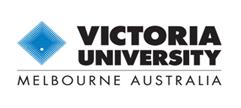 VICTORIA UNIVERSITY ANIMAL ETHICS COMMITTEE ANNUAL PROGRESS REPORT ON APPROVED PROJECT*For non-recovery projects “used “means killed*For recovery projects such as wildlife-“used” may mean caught or examinedAn Annual Report must be submitted for ALL projects, whether continuing or not. Reports must be returned to the:  The Victoria University Animal Ethics CommitteeResearch Services, Victoria University, PO Box 14428, Melbourne VIC 8001Electronic copies to: aeec@vu.edu.au1. AEC Approval Details.1. AEC Approval Details.AEC application numberPeriod for which project has been approved_ _/_ _/_ _ _ _   To  _ _ /_ _ /_ _ _ _2. Project Title3. Details of Principal Investigator Submitting this Report3. Details of Principal Investigator Submitting this ReportNameContact Phone No.Email.4. Status of project:  (check one)4. Status of project:  (check one)4. Status of project:  (check one)4a Abandoned If the project has been abandoned, please indicate why.4b Concluded         Do not complete this form. Please complete a Final Report4c Not yet Commenced Please detail reasons for failure to commence and complete relevant sections of this form4d Continuing        Please complete all sections of this formPlease complete all sections of this form5. Have there been any minor amendments approved?  Yes    /  No   If YES, please supply date(s) and summary for each amendmentIf YES, please supply date(s) and summary for each amendment6. Have any Investigators left the project?Yes    /  No   If YES, please supply names of those who have left the projectIf YES, please supply names of those who have left the project7. Is the project meeting the aims detailed in the approved ethics application? (please provide a statement in plain language comparing espoused aims and progress to date)8. Number of Animals Used (include information for each species/subspecies)8. Number of Animals Used (include information for each species/subspecies)8. Number of Animals Used (include information for each species/subspecies)8. Number of Animals Used (include information for each species/subspecies)8. Number of Animals Used (include information for each species/subspecies)8. Number of Animals Used (include information for each species/subspecies)Animal (strain/species)Total ApprovedUsed*Previous Year(s)Number alive in the facility at the end of this reporting yearNumber used*  this year ( including those alive in the facility at the end of previous years and subsequently usedTotal NumberUsed* so far 9. Are Animals housed in this project?9. Are Animals housed in this project?Yes    /  No   If YES, answer 10If NO go to question 1110. Are animals being maintained according to G005 VU Animal Facility Standard Feeding, Bedding and Enrichment?10. Are animals being maintained according to G005 VU Animal Facility Standard Feeding, Bedding and Enrichment?Yes    /  No   If NO, please detail11. Have there been any problems that have interfered with the progress of the project? Include those impacting on the welfare or health of the animals covered under this approval (e.g. illness of animals, equipment failure which required reruns, etc.).11. Have there been any problems that have interfered with the progress of the project? Include those impacting on the welfare or health of the animals covered under this approval (e.g. illness of animals, equipment failure which required reruns, etc.).Yes    /  No   If YES, please provide details.12. Have any animals involved in the project died unexpectedly?12. Have any animals involved in the project died unexpectedly?12. Have any animals involved in the project died unexpectedly?Yes    /  No   If YESHow many animals have died?      Cause(s) of death.      How many animals have died?      Cause(s) of death.      How many animals have died?      Cause(s) of death.      Provide date of this event13. Have there been any other adverse events you have reported?13. Have there been any other adverse events you have reported?13. Have there been any other adverse events you have reported?Yes    /  No   If YESProvide a brief summary of the adverse event and the date the report was lodged with the AEC14. Is the wellbeing of the animals consistent with that anticipated in the approved proposal?14. Is the wellbeing of the animals consistent with that anticipated in the approved proposal?Yes    /  No   If NO, give details and describe what measures have been implemented to support the wellbeing of the animals.15. Are there any changes envisaged to the projects as originally approved?15. Are there any changes envisaged to the projects as originally approved?Yes    /  No   If YES, give details16. In the time since approval of this project what consideration has been given to potential replacement of the use of animals?16. In the time since approval of this project what consideration has been given to potential replacement of the use of animals?Give details17. How have you refined your procedures or protocols to ensure impact to animal wellbeing is constantly considered?17. How have you refined your procedures or protocols to ensure impact to animal wellbeing is constantly considered?Give details18. Please list any papers/publications/conference presentations that have resulted from this project in the last year.19. Please list all students, both undergraduate (e.g. honours) and post graduate, that have been involved in this project this year.20. Was this work supported by a grant or contract this year?20. Was this work supported by a grant or contract this year?Yes    /  No   If YES please give brief details21. Over the next annual period, will you be purchasing/using animals on this project?  What funds are available for purchase and agistment for this year? 21. Over the next annual period, will you be purchasing/using animals on this project?  What funds are available for purchase and agistment for this year? If YES please give details of projected animal numbers If NO please give details of how the research project will be undertakenFunding amount & source 22. DeclarationsThis annual report accurately reflects the current status of this project.  This annual report accurately reflects the current status of this project.  This annual report accurately reflects the current status of this project.  This annual report accurately reflects the current status of this project.  TitleNameSignatureDatePrincipal Investigator_ _ /_ _ /_ _ _ _Director of Institute**Teaching projects to be signed by College Dean_ _ /_ _ /_ _ _ _The Victoria University Animal Ethics Committee (AEC) has reviewed this annual report and approves the continuation of the project. The Victoria University Animal Ethics Committee (AEC) has reviewed this annual report and approves the continuation of the project. The Victoria University Animal Ethics Committee (AEC) has reviewed this annual report and approves the continuation of the project. Meeting DateSignatureDate_ _ /_ _ /_ _ _ _